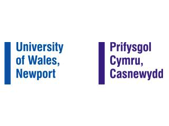 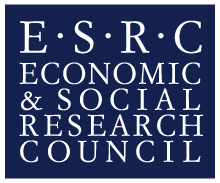 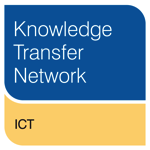 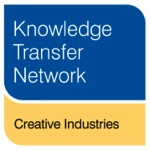 Creative and Digital Economy: A New Fusion 14 May 2012, University of Wales, NewportCity Campus 10.30am – 5pm 
Background This seminar brings together researchers and practitioners, entrepreneurs and businessesfrom creative and digital backgrounds to explore new approaches to innovation in the emerging digital ecology that might lead to new forms of economic dynamism.The next stage in the development of the digital economy will arise from new collaborationsbetween the creative industries and the ICT sector. It will inevitably require some freshgroundwork to identify the most effective and efficient ways to make this happen. The recently announced Connected Digital Economy Catapult (CDEC) highlights theurgency of these challenges. It will connect the infrastructure capability of the network builders to the content, service and applications delivery of the creative and digital economy. This seminar is the second in a series of three being held to contribute to debates on the agenda for the CDEC. The series is a joint initiative of the TSB ICT and Creative Industries KTNs and the ESRC Research Seminar Series on Digital Policy led by Prof. Gillian Youngs (University of Wales, Newport), Dr Tracy Simmons (University of Leicester), Prof. William Dutton (Oxford Internet Institute) and Prof. Katharine Sarikakis (University of Vienna).Our questions for the seminar will include: How will new forms of innovation fuse diverse creative and digital skill sets and approaches?Who should be involved and what new approaches to collaboration involving researchers, practitioners and entrepreneurs, are needed?What are going to be the next key trajectories of the creative and digital economy and how do we unleash the necessary talent and expertise to put the UK at the forefront of them.Programme10.30am Arrival. Tea and coffee11.00am Welcome. Prof. Gillian Youngs(Institute of Advanced Broadcasting, University of Wales, Newport)11.10am Participant introductions11.30am Introduction to the Connected Digital Economy Catapult. Frank Boyd (Creative Industries KTN)11.50am Digital Creativity and Innovation: Key ChallengesGillian Youngs (Institute of Advanced Broadcasting, University of Wales, Newport)12. 10pm Questions and General Discussion 12.30pm  Break-out Discussion in Groups12.50pm Lunch1.50pm Film and Digital Media. Lead in to discussion provided by Chris Morris (Newport Film School), Mandy Rose (Digital Cultures Research Centre), Adam Partridge (Film Agency Wales).2.30pm Augmented Reality, Convergence and Curating. Lead into discussion provided by Tom Hadfield (Visit Wales), Gillian Allard (University of Glamorgan), Alfredo Cramerotti (Mostyn Gallery).3.10pm Tea and Coffee3.30pm Apps, Mobility and New Business Models. Lead into discussion provided by Dan Course (Thought Den), Roger Bamkin (Wikimedia UK), Mark Johnson (Sequence).4.10pm Innovation and Upscaling. Lead into discussion provided by Jeff Francis (Sound Experience), Andre Ktori (University of Wales, Newport), Gillian Youngs (University of Wales, Newport)4.50pm Closing Comments5pm Close